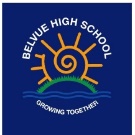 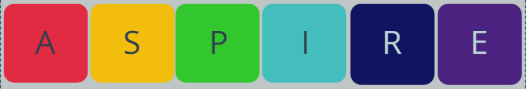 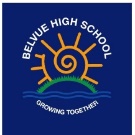 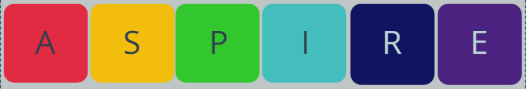 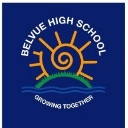 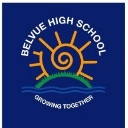 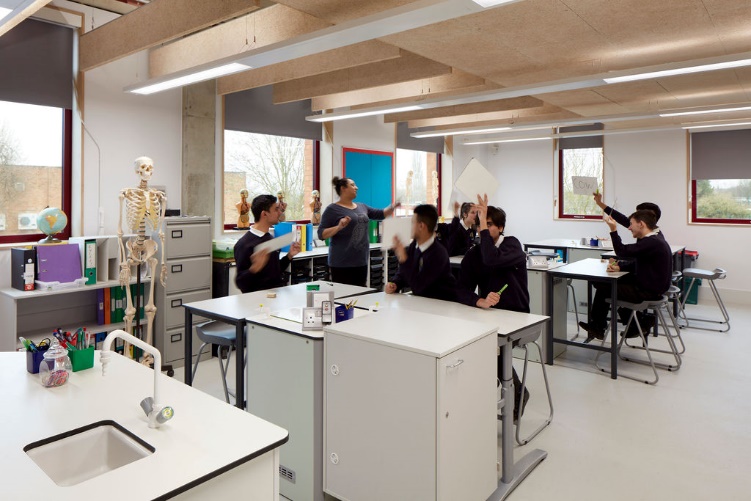 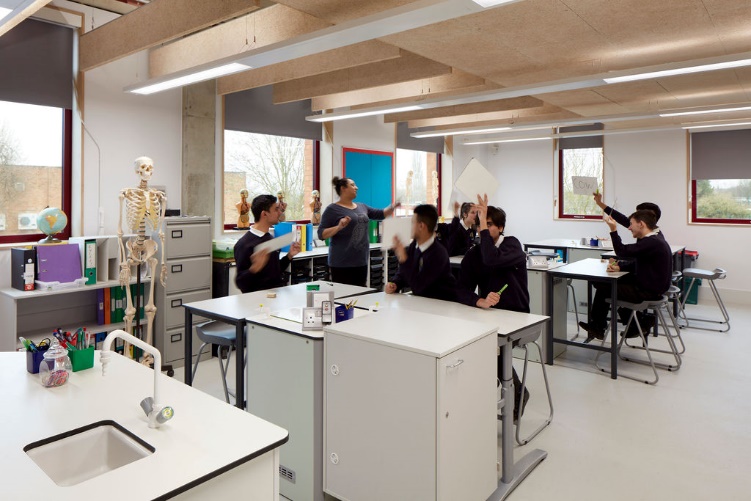 KS3AutumnSpringSummerCycle 1MaterialsLight and SoundLiving Things and their HabitatOverviewStudents will learn about the properties and uses of different materialsStudents will learn about sources of light, shadows, how sounds are created and changed.  We will also be covering how to keep your eyes and ears safeStudents will be able to identify parts of the body and their function.  They will learn about reproduction and life cycles of different organisms (not plants) as well as their adaptations and habitats.Investigations**These are examples of what we have completed in previous yearsWhich is the best tea bag material?Which is the best oven glove material?How to make soundproof headphonesHow to create a rainbowWhich habitat do woodlice prefer?How to camouflageCycle 2ElectricityForcesPlantsStudents will learn about different uses of electricity including the renewable and non-renewable ways of generating it.  We will ensure they understand how to safely use electrical items.  Student will learn how to make three circuits, to make a torch, doorbell and fan.  We will cover how to use common appliances and troubleshooting common issues.Student will learn about contact and non-contact forces, they will be able to identify the following actions, as well as carry them out in range of situations: Push, pull, twist, floating and sinking.We will also learn about friction and speed.The final section will cover magnetsStudents will learn to identify the parts of a plant and what it needs to grow, they will learn about the life cycle of various types of plants and will have the opportunity to plant seeds and take care of the plants as they grow.Investigations*What is the difference between parallel and series circuits?How to connect up a light and a bell on a bicycleHow do different flooring materials affect speed?Create a plant diaryBean dissectionsWhich is the best way to spread seedsAutumn SpringSummer Cycle 3SpaceAnimals (incl. Humans)States of MatterIn this topic, students will cover seasonal change and its causes.  They will learn about the interaction of the Sun, Moon and Earth to give us eclipses, day and night and a year.  Students will learn about the 5 types of animal, their life cycles and main parts of the body:Mammals, Birds, Fish, Reptiles and Amphibians.In this topic students will learn about solids liquids and gases and the transitions between them. We will also learn about mixtures and ways to separate themInvestigations*Rocket building competitionOrgan dissection demonstrationsHow do we get drinkable water from a sand and salty water mixture?